Profile:A competent and a versatile professional with 8 years of commendable experience in sales, marketing Relationship Management, Business Development & Customer Services.Experience of successfully coordinating the activities of various departments concerned with the production, pricing, sales, and distribution of products & services. Comfortable working with people of all levels and having an excellent commercial approach to solving problems and developing business processes.Having proven people management skills, with the ability to manage performance and motivate staff on an individual and team level.Good knowledge of Microsoft Office Software including Word, Excel, PowerPoint and Outlook.Career Objectives:To pursue a responsible position in a progressive organization that put forward challenges and recognition, with an opportunity to grow with overall operations of the organization to generate excellent financial performance.Employment History:King Group of Companies Operations Manager					  	January 2011 – June 2015		Duties: Managing a team of approximately 100 employees in a busy work environment.Negotiating contracts, ensuring that they balance value and risk.Establish and implement departmental policies, goals, objectives, and procedures. Creating, managing and analyzing performance data and other information. Ensuring that capacity and capability are continually planned. Encouraging, identifying and developing best practice strategy. Ensuring compliance to all Environmental Health & Safety goals & objectives. Producing Operations manuals which define how the business is to be run. Working closely with the Financial Manager, Facilities Manager, IT Manager and HR department.Mehran International Office Assistant-cum-Sales Manager  				August 2006 – November 2010		Duties: Maintaining and organizing all office files and record.To liaise with our valued customersTo communicate with our clientsTo control office administrationTrainings and CertificationsEducation:Personal Information:Date of Birth		:	04th Feb 1988Marital Status		:	MarriedNationality		:	Pakistani       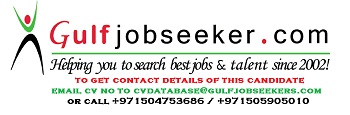 Gulfjobseeker.com CV No: 1471134Trainings & CertificatesOrganizationTime & Stress ManagementTraining And developmentBasics of ManagementTraining And developmentCommunication to build  Successful RelationshipsTraining And developmentYearEducationInstitute2010Bachelors of CommerceUniversity Of Karachi2006Higher School CertificateBroad of Intermediate Education Karachi2004Secondary School CertificateKarachi Board